Company Trainee: Application Pack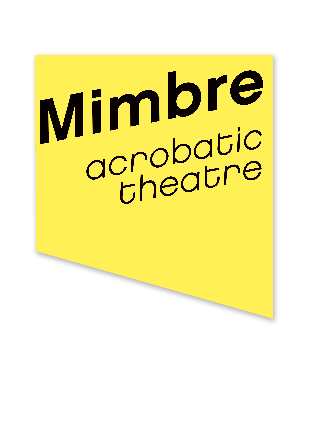 Job DescriptionPost		Company Trainee Salary		£19,747 pro rata, which works out as £14,105 per annumContract		Six month fixed term contractResponsible to		Artistic Directors and Executive Director Line Management 		This post has no line management responsibilitiesHours of work		25 hours per week, days and times to be agreed. 		Some evening and weekend work will be required Location		The Mimbre office, rehearsal and workshop delivery locations, possibly with some working from homePeriod of notice		1 monthProbation period 		1 monthAnnual leave entitlement 	12 days (equivalent to 33 days per year pro rata)Benefits		On completion of probation: pension scheme, childcare 				vouchers, cycle to work schemeOvertime		Overtime payments are not made. Time off in lieu is 				providedPurposeThis position will give the post-holder an opportunity to learn how a small scale arts company works. This will include supporting the company across all of its operational areas: touring, production, youth programme, managing its online presence, administration as well as giving an insight into strategic planning.All staff have a responsibility to safeguard and promote the welfare of children. The post holder will undertake the appropriate level of training, a DBS check (provided by the company) and is responsible for ensuring that they understand and work within the safeguarding policies of the organisation.Company TraineeThe Company Trainee will be responsible for the following key areas of work:Mimbre Youth ProgrammeAttend youth programme sessions and support their runningSupport the Youth Programme Coordinator in the administration of the programme Support the outreach of the programme – building a community and attracting participantsHelp to capture the project digitally with photographs and videosCommunicationsSupport the day-to-day communications for the company, including:Updating the websitePosting to the company’s social mediaOrganising printingMaintain accurate database records for all our contacts and partnersOffice Help manage the Mimbre office includingOrdering stationeryDealing with postStocking office suppliesAssisting with office cleaning (with the rest of the Mimbre team)Looking after Mimbre’s online filing system and paper filing in the officeUpdating and formatting documentationGeneral company administration Production and touring supportSupporting tour marketing and publicitySupporting the organisation of rehearsal and touring schedulesWorking with show creatives to source, make and mend set, props and costumeAttending rehearsals and touring datesGathering audience dataFundraising and evaluationResearching relevant funding applications, tenders and/or pitchesSupporting the Executive Director to gather data for Arts Council England and other fundersOtherWork to all legislation and company policies on equal opportunities, diversity, health and safety, employment law and so onAct as an advocate for Mimbre and ensure that it develops and maintains good working relationships with all relevant partiesUndertake any other duties as requiredTraining to be offeredAs part of the Kickstart scheme, the successful candidate will also be offered a package of training opportunities including:An overview of Mimbre’s financial processes, including budgeting, bookkeeping and management accountsHow to run a successful rehearsal room or participation session including Risk Assessments, agreeing ground rules and appropriate first aid coverMentoring, career advice and wellbeingSocial Media best practiceShort courses with ITC (Independent Theatre Council)Shadowing opportunities in other theatre and circus organisations Regular check-ins with Employment & Skills, Hackney CouncilWe are very happy to tailor the training package to the interests of the appointed person.Person SpecificationMust currently be eligible for the Kickstart scheme – that is aged 18-24 and currently receiving Universal CreditAn interest in performing arts companies and how they workGood verbal and written communication skillsA willingness to learn and get stuck inA commitment to diversity and equality of opportunity BackgroundMimbre’s MissionMimbre is a female-led company creating nuanced, breathtaking and highly-skilled acrobatic theatre. We use circus and dance innovatively as a physical language to illuminate human connections and promote a positive image of women.With an artistic voice that is physical and accessible, Mimbre build relationships with broad, non-traditional audiences and participants, creating unexpected moments in unusual spaces and reclaiming some beauty within the urban environment. Our performances and participation programme reach beyond social, financial and cultural boundaries and find fresh ways to engage, encourage and inspire people, showing that the impossible can be possible on a local, national and international level.The Company’s AimsMimbre are committed to street theatre and work in unconventional settings. Through strong imagery, visual poetry and emotional content, our work aims at a broad and non-traditional theatre audience.Mimbre aim to champion the development of the art of circus in London and the UK through extensive and in-depth artistic research, skill sharing and collaborative work across the boundaries of art forms and national borders, resulting in a continuously enhanced artistic vocabulary and in bold, challenging, highly skilled and visually poetic performances.In addition, Mimbre support the next generation of creative artists, with a vibrant and varied education programme, which includes: a strong and continuous local educational programme with young people in Hackney, professional development opportunities for both upcoming and established artists and a programme of masterclasses and creative projects that create new connections and spark new ideas both within Mimbre and beyond.The Company’s WorkMimbre is a member of Arts Council England’s National Portfolio. In the upcoming year the company will be re-touring the outdoor show Lifted. The company’s youth programme runs termly and is supported by Hackney Council and the National Lottery Community Fund. The company also often has commissions to make new work and its Artistic Directors work on external projects.Application DetailsTimelineApplication deadline: 9am Monday, 30th August 2021Interview notifications: Friday 3rd SeptemberInterviews: week commencing 6th September at Mimbre’s officesStart Date: ASAP depending on candidate availabilityApplication ProcessThis vacancy is part of the DWP Kickstart Scheme. PPlease express your interest through this link (you will be asked for a CV and a few paragraphs on why you would be a good fit for the role). Hackney can also provide application support:  https://opportunities.hackney.gov.uk/vacancy/arts-company-trainee-kickstart-6-month-paid-placement/Separately we would be grateful if you would fill in an anonymous equal opportunities form at this link: https://goo.gl/forms/HbiEgE2W7RhNlCHH2 (This information will be considered completely separately from the recruitment process.) Mimbre supports working parents and is open to suggestions of flexible working that allow the candidate/s to fulfil the requirements of the role. If you are interested in proposing an application based on flexible working patterns please get in touch with us to discuss.Mimbre is a female-led company and believes that women, people from African, Asian and other diasporas and disabled people are underrepresented at leadership level and on stage within the contemporary circus and outdoor sectors. Because of this we particularly encourage women, people from the global majority backgrounds, and disabled candidates to apply for this role.Please feel free to contact us if you have any questions or if you would just like to discuss the post in more detail before applying. Contact Executive Director, Lissy Lovett, on lissy@mimbre.co.uk or call on 07931 353531. Please also let us know if you require the information about the role in any other format.